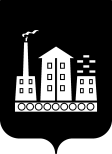 АДМИНИСТРАЦИЯГОРОДСКОГО ОКРУГА СПАССК-ДАЛЬНИЙПОСТАНОВЛЕНИЕ24 января 2023 г.                 г. Спасск-Дальний, Приморского края		№ 53-паО внесении изменений в  постановление  Администрации городского округа Спасск-Дальний  от 15 декабря 2017 года № 578-па «Об утверждении муниципальной программы «Формирование современной городской среды  городскогоокруга Спасск-Дальний на 2018-2027 годы»На основании Федерального закона от 06 октября 2003 года № 131-ФЗ «Об общих принципах организации местного самоуправления в Российской Федерации», постановления Правительства Российской Федерации от 10 февраля 2017 года № 169 «Об утверждении Правил предоставления и распределения субсидий из федерального бюджета бюджетам субъектов Российской Федерации на поддержку государственных программ субъектов Российской Федерации и муниципальных программ формирования современной городской среды»,  постановления Администрации городского округа Спасск-Дальний от 15 апреля 2014 года № 291-па «Об утверждении порядка принятия решений о разработке, формировании, реализации и проведения оценки эффективности муниципальных программ городского округа Спасск-Дальний», руководствуясь Уставом  городского округа Спасск-Дальний, в целях организации мероприятий по благоустройству территорий городского округа Спасск-Дальний, Администрация городского округа Спасск-ДальнийПОСТАНОВЛЯЕТ:1. Внести в постановление  Администрации городского округа Спасск-Дальний  от 15 декабря 2017 года № 578-па «Об утверждении муниципальной программы «Формирование современной городской среды городского округа Спасск-Дальний на 2018-2024 годы» (в редакции постановлений Администрации городского округа Спасск-Дальний от 13 марта 2018 года № 96-па, от 07 мая       2018 года № 172-па,  от 12 декабря 2018 года  №444-па, от 31 января 2019 года       № 29-па, от 22 апреля 2019 года № 170-па,от 28 января 2020 года № 34-па, от            30 апреля 2020 года № 211-па, от 03 июля 2020 года № 354-па, от 16 декабря       2020 года № 613-па, от 12 апреля 2021 года №184-па, от 23 декабря 2021 года         № 663-па, от 23 марта 2022 года  № 169-па, от 28 июня 2022 года № 435-па, от        24 ноября 2022 года №1144-па, от 12 декабря 2022 года  № 1267-па) следующие изменения: В паспорте муниципальной программы:а)  пятую позицию изложить в следующей редакции:б) седьмую позицию изложить в следующей редакции:в) в разделе паспорта «По подпрограмме № 1» седьмую позицию изложить в следующей редакции:В разделе 4. «Основные цели и задачи программы с указанием сроков и этапов ее реализации, а так же целевых индикаторов показателей» второй абзац дополнить пунктом 4 следующего содержания:4. Исполнение условий  предоставления иного межбюджетного трансферта на создание комфортной городской среды в малых городах и исторических поселениях - победителях Всероссийского конкурса лучших проектов создания комфортной городской среды в малых городах и исторических поселениях.1.3.  Раздел 6. «Механизм реализации программы» дополнить абзацем следующего содержания:	«Для выполнения мероприятий по реализации проекта-победителя Всероссийского конкурса лучших проектов создания комфортной городской среды в малых городах  и исторических поселениях управлению ЖКХ Администрации городского округа Спасск-Дальний  в  срок до 23 января 2023 года выполнить разработку проектно- сметной документации и получить положительное заключение экспертной организации. В срок до 20 февраля 2023 года заключить муниципальный контракт с подрядной организацией определенной по результатам закупки товаров, работ и услуг в порядке, установленном законодательством Российской Федерации. В срок до 01 октября 2023 года завершить выполнение работ  по благоустройству территории. В срок до 09 ноября 2023 года провести приемку законченного объекта и оплату выполненных работ».1.4. приложение №  8 к  муниципальной программе изложить в следующей редакции  (прилагается).	2. Административному управлению Администрации городского округа Спасск-Дальний (Моняк) опубликовать настоящее постановление в печатных средствах массовой информации и разместить на официальном сайте правовой информации городского округа Спасск-Дальний.3. Контроль за исполнением настоящего постановления возложить на заместителя главы Администрации городского округа Спасск-Дальний       Патрушева К.О.Глава городского округа Спасск-Дальний                                        О.А. Митрофанов                   Приложение № 8к муниципальной программе «Формирование современной городской среды городского округа Спасск-Дальний» на 2018-2027 годы(в редакции постановления Администрации городского округа Спасск-Дальний от 24.01.2023 № 53-па) ПЕРЕЧЕНЬ МЕРОПРИЯТИЙмуниципальной программы «Формированиесовременной городской среды городского округаСпасск-Дальний» на 2018-2027 годыЦелевые показатели (индикаторы) реализации программы1. Количество благоустроенных придомовых территорий многоквартирных жилых домов, ед.2. Количество благоустроенных общественных территорий, ед.3. Количество благоустроенных мест массового отдыха населения (городских парков), ед.4.Количество установленных детских и спортивных площадок, ед. 5. Достижение качества городской среды, определенного Минстроем РФ, %.6. Доля граждан, принявших участие в решении вопросов формирования комфортной городской среды  7. Количество реализованных проектов победителей Всероссийского конкурса лучших проектов создания комфортной городской среды в малых городах  и исторических поселениях, ед.;Ожидаемые конечные результаты реализации программыРеализация мероприятий Программы позволит достичь следующих показателей социально – экономической эффективности:1. Благоустроить 360 дворовых территорий многоквартирных жилых домов.2.Благоустроить 7 общественных территорий городского округа. 3. Благоустроить 1 место массового отдыха населения (городского парка) городского округа Спасск-Дальний.4. количество  реализованных комплексных проектов благоустройства  общественных территорий городского округа -7 ед.5. количество  реализованных комплексных проектов благоустройства  мест массового отдыха населения (городского парка)  -1 ед.6. Количество благоустроенных территорий,  детских и спортивных площадок, 21 ед.7. Достижение качества городской среды, определенного Минстроем РФ, %.8. Доля граждан, принявших участие в решении вопросов формирования комфортной городской среды  от общего количества граждан в возрасте от 14 лет, проживающих в городском округе Спасск-Дальний 30%.9.  Количество реализованных проектов победителей Всероссийского конкурса лучших проектов создания комфортной городской среды в малых городах  и исторических поселениях: 1ед.;Ожидаемые конечные результаты реализации подпрограммыРеализация мероприятий подпрограммы позволит достичь следующих показателей социально – экономической эффективности:1. Благоустроить 360 дворовых территорий многоквартирных жилых домов.2.Благоустроить 7 общественных территорий городского округа. 3. Благоустроить 1 место массового отдыха населения (городского парка) городского округа Спасск-Дальний.4. Количество  реализованных комплексных проектов благоустройства  общественных территорий городского округа -7 ед.5. Количество  реализованных комплексных проектов благоустройства  мест массового отдыха населения (городского парка)  - 1 ед.6.  Количество реализованных проектов победителей Всероссийского конкурса лучших проектов создания комфортной городской среды в малых городах  и исторических поселениях - 1ед.№ п/пНаименование мероприятий муниципальной программыОтветственный исполнитель, соисполнителиСрокСрокОжидаемый непосредственный результат (краткое описание)Основные направления реализацииСвязь с показателями государственной программы№ п/пНаименование мероприятий муниципальной программыОтветственный исполнитель, соисполнителиначала реализацииоконча-ния реализа-цииОжидаемый непосредственный результат (краткое описание)Основные направления реализацииСвязь с показателями государственной программы123456781Подпрограмма №1»Формирование современной городской среды городского округа Спасск-Дальний на 2018-2024 годы»Администрация городского округа Спасск-ДальнийУправление жилищно-коммунального хозяйства Администрации городского округа Спасск-Дальний    2018    2024Благоустройство дворовых и общественных территорий, объектов недвижимого имущества (включая объекты незавершенного строительства) и земельных участков , находящихся в собственности (пользовании) юридических лиц и индивидуальных предпринимателейБлагоустройство дворовых и общественных территорий, объектов недвижимого имущества (включая объекты незавершенного строительства) и земельных участков , находящихся в собственности (пользовании) юридических лиц и индивидуальных предпринимателейКоличество благоустроенных дворовых территорий ; количество благоустроенных общественных территорий, количество реализованных проектов благоустройства дворовых территорий, количество реализованных комплексных проектов благоустройства общественных территорий; среднее значение индекса качества городской среды по Приморскому краю; доля городов с благоприятной средой от общего количества городов ; доля граждан , принявших участие в решении вопросов  о формировании комфортной городской среды , от общего количества граждан в возрасте от 14 лет , проживающих в муниципальных образованиях , на территории которых реализуются проекты по созданию комфортной городской среды.1.1.Основное мероприятие 1. Благоустройство дворовых и общественных территорий, объектов недвижимого имущества (включая объекты незавершенного строительства) и земельных участков , находящихся в собственности (пользовании) юридических лиц и индивидуальных предпринимателейАдминистрация городского округа Спасск-ДальнийУправление жилищно-коммунального хозяйства Администрации городского округа Спасск-Дальний20182024Благоустройство дворовых и общественных территорий, объектов недвижимого имущества (включая объекты незавершенного строительства) и земельных участков , находящихся в собственности (пользовании) юридических лиц и индивидуальных предпринимателейБлагоустройство дворовых и общественных территорий, объектов недвижимого имущества (включая объекты незавершенного строительства) и земельных участков , находящихся в собственности (пользовании) юридических лиц и индивидуальных предпринимателейКоличество благоустроенных дворовых территорий ; количество благоустроенных общественных территорий, количество реализованных проектов благоустройства дворовых территорий, количество реализованных комплексных проектов благоустройства общественных территорий; среднее значение индекса качества городской среды по Приморскому краю; доля городов с благоприятной средой от общего количества городов ; доля граждан , принявших участие в решении вопросов  о формировании комфортной городской среды , от общего количества граждан в возрасте от 14 лет , проживающих в муниципальных образованиях , на территории которых реализуются проекты по созданию комфортной городской среды.1.1.1.Проведение инвентаризации дворовых и общественных территорий, объектов недвижимого имущества (включая объекты незавершенного строительства) и земельных участков , находящихся в собственности (пользовании) юридических лиц и индивидуальных предпринимателейАдминистрация городского округа Спасск-ДальнийУправление жилищно-коммунального хозяйства Администрации городского округа Спасск-Дальний20182024Благоустройство дворовых и общественных территорий, объектов недвижимого имущества (включая объекты незавершенного строительства) и земельных участков , находящихся в собственности (пользовании) юридических лиц и индивидуальных предпринимателейБлагоустройство дворовых и общественных территорий, объектов недвижимого имущества (включая объекты незавершенного строительства) и земельных участков , находящихся в собственности (пользовании) юридических лиц и индивидуальных предпринимателейКоличество благоустроенных дворовых территорий ; количество благоустроенных общественных территорий, количество реализованных проектов благоустройства дворовых территорий, количество реализованных комплексных проектов благоустройства общественных территорий; среднее значение индекса качества городской среды по Приморскому краю; доля городов с благоприятной средой от общего количества городов ; доля граждан , принявших участие в решении вопросов  о формировании комфортной городской среды , от общего количества граждан в возрасте от 14 лет , проживающих в муниципальных образованиях , на территории которых реализуются проекты по созданию комфортной городской среды.1.1.2Проведение мероприятий (рейтингового голосования, сбор предложений собственников помещений МКД ) по отбору дворовых и общественных территорий, объектов недвижимого имущества (включая объекты незавершенного строительства) и земельных участков , находящихся в собственности (пользовании) юридических лиц и индивидуальных предпринимателей подлежащих благоустройствуАдминистрация городского округа Спасск-ДальнийУправление жилищно-коммунального хозяйства Администрации городского округа Спасск-Дальний20182024Благоустройство дворовых и общественных территорий, объектов недвижимого имущества (включая объекты незавершенного строительства) и земельных участков , находящихся в собственности (пользовании) юридических лиц и индивидуальных предпринимателейБлагоустройство дворовых и общественных территорий, объектов недвижимого имущества (включая объекты незавершенного строительства) и земельных участков , находящихся в собственности (пользовании) юридических лиц и индивидуальных предпринимателейКоличество благоустроенных дворовых территорий ; количество благоустроенных общественных территорий, количество реализованных проектов благоустройства дворовых территорий, количество реализованных комплексных проектов благоустройства общественных территорий; среднее значение индекса качества городской среды по Приморскому краю; доля городов с благоприятной средой от общего количества городов ; доля граждан , принявших участие в решении вопросов  о формировании комфортной городской среды , от общего количества граждан в возрасте от 14 лет , проживающих в муниципальных образованиях , на территории которых реализуются проекты по созданию комфортной городской среды.1.1.3Проведение мероприятий по образованию земельных участков, на которых расположены многоквартирные дома, дворовые территории которых благоустраиваются с использованием средств субсидииАдминистрация городского округа Спасск-ДальнийУправление жилищно-коммунального хозяйства Администрации городского округа Спасск-Дальний20182024Благоустройство дворовых и общественных территорий, объектов недвижимого имущества (включая объекты незавершенного строительства) и земельных участков , находящихся в собственности (пользовании) юридических лиц и индивидуальных предпринимателейБлагоустройство дворовых и общественных территорий, объектов недвижимого имущества (включая объекты незавершенного строительства) и земельных участков , находящихся в собственности (пользовании) юридических лиц и индивидуальных предпринимателейКоличество благоустроенных дворовых территорий ; количество благоустроенных общественных территорий, количество реализованных проектов благоустройства дворовых территорий, количество реализованных комплексных проектов благоустройства общественных территорий; среднее значение индекса качества городской среды по Приморскому краю; доля городов с благоприятной средой от общего количества городов ; доля граждан , принявших участие в решении вопросов  о формировании комфортной городской среды , от общего количества граждан в возрасте от 14 лет , проживающих в муниципальных образованиях , на территории которых реализуются проекты по созданию комфортной городской среды.1.1.4Привлечение добровольцев (волонтеров) к разработке и реализации мероприятий муниципальной программы «Формирование современной городской среды городского округа Спасск-Дальний на 2018-2027 год» (проведение общественного обсуждения, рейтингового голосования, разработка дизайн-проектов, работы по благоустройству)Администрация городского округа Спасск-ДальнийУправление жилищно-коммунального хозяйства Администрации городского округа Спасск-Дальний НКО и молодежные объединения, привлекаемые в реализацию мероприятий и проектов20182024Благоустройство дворовых и общественных территорий, объектов недвижимого имущества (включая объекты незавершенного строительства) и земельных участков , находящихся в собственности (пользовании) юридических лиц и индивидуальных предпринимателейБлагоустройство дворовых и общественных территорий, объектов недвижимого имущества (включая объекты незавершенного строительства) и земельных участков , находящихся в собственности (пользовании) юридических лиц и индивидуальных предпринимателейКоличество благоустроенных дворовых территорий ; количество благоустроенных общественных территорий, количество реализованных проектов благоустройства дворовых территорий, количество реализованных комплексных проектов благоустройства общественных территорий; среднее значение индекса качества городской среды по Приморскому краю; доля городов с благоприятной средой от общего количества городов ; доля граждан , принявших участие в решении вопросов  о формировании комфортной городской среды , от общего количества граждан в возрасте от 14 лет , проживающих в муниципальных образованиях , на территории которых реализуются проекты по созданию комфортной городской среды.1.1.5Заключение муниципальных контрактов по результатам закупки товаров, работ и услуг для обеспечения муниципальных нужд.Админист-рация городского округа Спасск-ДальнийЮриди-ческие лица и индивидуальные предприниматели20182024Благоустройство дворовых и общественных территорий, объектов недвижимого имущества (включая объекты незавершенного строительства) и земельных участков , находящихся в собственности (пользовании) юридических лиц и индивидуальных предпринимателейБлагоустройство дворовых и общественных территорий, объектов недвижимого имущества (включая объекты незавершенного строительства) и земельных участков , находящихся в собственности (пользовании) юридических лиц и индивидуальных предпринимателейКоличество благоустроенных дворовых территорий ; количество благоустроенных общественных территорий, количество реализованных проектов благоустройства дворовых территорий, количество реализованных комплексных проектов благоустройства общественных территорий; среднее значение индекса качества городской среды по Приморскому краю; доля городов с благоприятной средой от общего количества городов ; доля граждан , принявших участие в решении вопросов  о формировании комфортной городской среды , от общего количества граждан в возрасте от 14 лет , проживающих в муниципальных образованиях , на территории которых реализуются проекты по созданию комфортной городской среды.1.1.6Выполнение работ по благоустройству дворовых и общественных территорий, объектов недвижимого имущества (включая объекты незавершенного строительства) и земельных участков , находящихся в собственности (пользовании) юридических лиц и индивидуальных предпринимателейЮриди-ческие лица и индивидуальные предприниматели20182024Благоустройство дворовых и общественных территорий, объектов недвижимого имущества (включая объекты незавершенного строительства) и земельных участков , находящихся в собственности (пользовании) юридических лиц и индивидуальных предпринимателейБлагоустройство дворовых и общественных территорий, объектов недвижимого имущества (включая объекты незавершенного строительства) и земельных участков , находящихся в собственности (пользовании) юридических лиц и индивидуальных предпринимателейКоличество благоустроенных дворовых территорий ; количество благоустроенных общественных территорий, количество реализованных проектов благоустройства дворовых территорий, количество реализованных комплексных проектов благоустройства общественных территорий; среднее значение индекса качества городской среды по Приморскому краю; доля городов с благоприятной средой от общего количества городов ; доля граждан , принявших участие в решении вопросов  о формировании комфортной городской среды , от общего количества граждан в возрасте от 14 лет , проживающих в муниципальных образованиях , на территории которых реализуются проекты по созданию комфортной городской среды.1.2.Основное мероприятие 2Реализация проекта победителя Всероссийского конкурса лучших проектов создания комфортной городской среды в малых городах  и исторических поселенияхАдминистрация городского округа Спасск-ДальнийУправление жилищно-коммунального хозяйства Администрации городского округа Спасск-Дальний20232024Создание комфортной городской среды в малых городах и исторических поселениях - победителях Всероссийского конкурса лучших проектов создания комфортной городской среды в малых городах и исторических поселенияхСоздание комфортной городской среды в малых городах и исторических поселениях - победителях Всероссийского конкурса лучших проектов создания комфортной городской среды в малых городах и исторических поселенияхКоличество реализованных проектов победителей Всероссийского конкурса лучших проектов создания комфортной городской среды в малых городах  и исторических поселениях1.2.1.Подготовка проектно-сметной документации проекта победителя Всероссийского конкурса лучших проектов создания комфортной городской среды в малых городах  и исторических поселенияхАдминист-рация городского округа Спасск-ДальнийЮриди-ческие лица и20232024Реализация проекта победителя Всероссийского конкурса лучших проектов создания комфортной городской среды в малых городах  и исторических поселенияхРеализация проекта победителя Всероссийского конкурса лучших проектов создания комфортной городской среды в малых городах  и исторических поселенияхКоличество реализованных проектов победителей Всероссийского конкурса лучших проектов создания комфортной городской среды в малых городах  и исторических поселениях1.2.2.Заключение муниципальных контрактов по результатам закупки товаров, работ и услуг для обеспечения муниципальных нужд.Админист-рация городского округа Спасск-ДальнийЮриди-ческие лица и индивидуальные предприниматели20232024Реализация проекта победителя Всероссийского конкурса лучших проектов создания комфортной городской среды в малых городах  и исторических поселенияхРеализация проекта победителя Всероссийского конкурса лучших проектов создания комфортной городской среды в малых городах  и исторических поселенияхКоличество реализованных проектов победителей Всероссийского конкурса лучших проектов создания комфортной городской среды в малых городах  и исторических поселениях1.2.3.Выполнение работ по реализации проекта победителя Всероссийского конкурса лучших проектов создания комфортной городской среды в малых городах  и исторических поселенияхАдминист-рация городского округа Спасск-ДальнийЮриди-ческие лица и индивидуальные предприниматели20232024Реализация проекта победителя Всероссийского конкурса лучших проектов создания комфортной городской среды в малых городах  и исторических поселенияхРеализация проекта победителя Всероссийского конкурса лучших проектов создания комфортной городской среды в малых городах  и исторических поселенияхКоличество реализованных проектов победителей Всероссийского конкурса лучших проектов создания комфортной городской среды в малых городах  и исторических поселениях1.3Основное мероприятие 3Мероприятия по цифровизации городского хозяйства Администрация городского округа Спасск-ДальнийУправление жилищно-коммунального хозяйства Администрации городского округа Спасск-Дальний20202024Преобразование отрасли городского хозяйства посредством внедрения цифровых технологий и платформенных решенийПреобразование отрасли городского хозяйства посредством внедрения цифровых технологий и платформенных решенийКоличество благоустроенных дворовых территорий ; количество благоустроенных общественных территорий, количество реализованных проектов благоустройства дворовых территорий, количество реализованных комплексных проектов благоустройства общественных территорий; среднее значение индекса качества городской среды по Приморскому краю; доля городов с благоприятной средой от общего количества городов ; доля граждан , принявших участие в решении вопросов  о формировании комфортной городской среды , от общего количества граждан в возрасте от 14 лет , проживающих в муниципальных образованиях , на территории которых реализуются проекты по созданию комфортной городской среды.1.3.1Создание цифровой платформы вовлечения граждан в решение вопросов  формирования современной городской среды (сервис по участию в рейтинговом голосовании по реализации мероприятий муниципальной программы)Администрация городского округа Спасск-ДальнийУправление жилищно-коммунального хозяйства Администрации городского округа Спасск-Дальний20202024Преобразование отрасли городского хозяйства посредством внедрения цифровых технологий и платформенных решенийПреобразование отрасли городского хозяйства посредством внедрения цифровых технологий и платформенных решенийКоличество благоустроенных дворовых территорий ; количество благоустроенных общественных территорий, количество реализованных проектов благоустройства дворовых территорий, количество реализованных комплексных проектов благоустройства общественных территорий; среднее значение индекса качества городской среды по Приморскому краю; доля городов с благоприятной средой от общего количества городов ; доля граждан , принявших участие в решении вопросов  о формировании комфортной городской среды , от общего количества граждан в возрасте от 14 лет , проживающих в муниципальных образованиях , на территории которых реализуются проекты по созданию комфортной городской среды.2Подпрограмма №2 «Благоустройство территорий детских и спортивных площадок на территории городского округа Спасск-Дальний на 2018-2024 годы»Администрация городского округа Спасск-ДальнийУправление ЖКХ Администрации городского округа Спасск-Дальний20192024Благоустройство территорий, детских и спортивных площадокБлагоустройство территорий, детских и спортивных площадокКоличество благоустроенных территорий, детских и спортивных площадок2.1.Проведение отбора территорий для проведения  работ по благоустройству территорий, детских и спортивных площадокАдминистрация городского округа Спасск-ДальнийУправление ЖКХ Администрации городского округа Спасск-Дальний20192020Благоустройство территорий, детских и спортивных площадокБлагоустройство территорий, детских и спортивных площадокКоличество благоустроенных территорий, детских и спортивных площадок2.1.1Проведение мероприятий по образованию земельных участков, на которых расположены многоквартирные дома, дворовые территории которых благоустраиваются с использованием средств субсидииАдминистрация городского округа Спасск-ДальнийУправление ЖКХ Администрации городского округа Спасск-Дальний20192020Благоустройство территорий, детских и спортивных площадокБлагоустройство территорий, детских и спортивных площадокКоличество благоустроенных территорий, детских и спортивных площадок2.1.2Заключение муниципальных контрактов по результатам закупки товаров, работ и услуг для обеспечения муниципальных нужд.Администрация городского округа Спасск-ДальнийЮридические лица и индивидуальные предприниматели20192020Благоустройство территорий, детских и спортивных площадокБлагоустройство территорий, детских и спортивных площадокКоличество благоустроенных территорий, детских и спортивных площадок2.1.3.Проведение работ по благоустройству территорий, детских и спортивных площадокЮридические лица и индивидуальные предприниматели20192020Благоустройство территорий, детских и спортивных площадокБлагоустройство территорий, детских и спортивных площадокКоличество благоустроенных территорий, детских и спортивных площадок2.1.4Передача созданного в результате благоустройства территорий детских и спортивных площадок имущества в состав общего имущества многоквартирного домаАдминистрация городского округа Спасск-ДальнийСобственники помещений МКД20192020Благоустройство территорий, детских и спортивных площадокБлагоустройство территорий, детских и спортивных площадокКоличество благоустроенных территорий, детских и спортивных площадок